AUTOMATIC CLOTH DRYING SYSTEM USING PIC CONTROLER OVER IOTABSTRACT:Drying of clothes in rainy season have become a domestic concern in recent years .In this proposed system we are continuously monitoring the area where we dry out our clothes especially when it’s raining and upload the data over IOT. This can prevent the clothes which are suspended out for drying will not remain wet and also prevent stinking of the wet clothes and also eradicate the skin problem which may be the result of wearing humid clothes. This project is automated completely and has zero human interference.BLOCK DIAGRAM: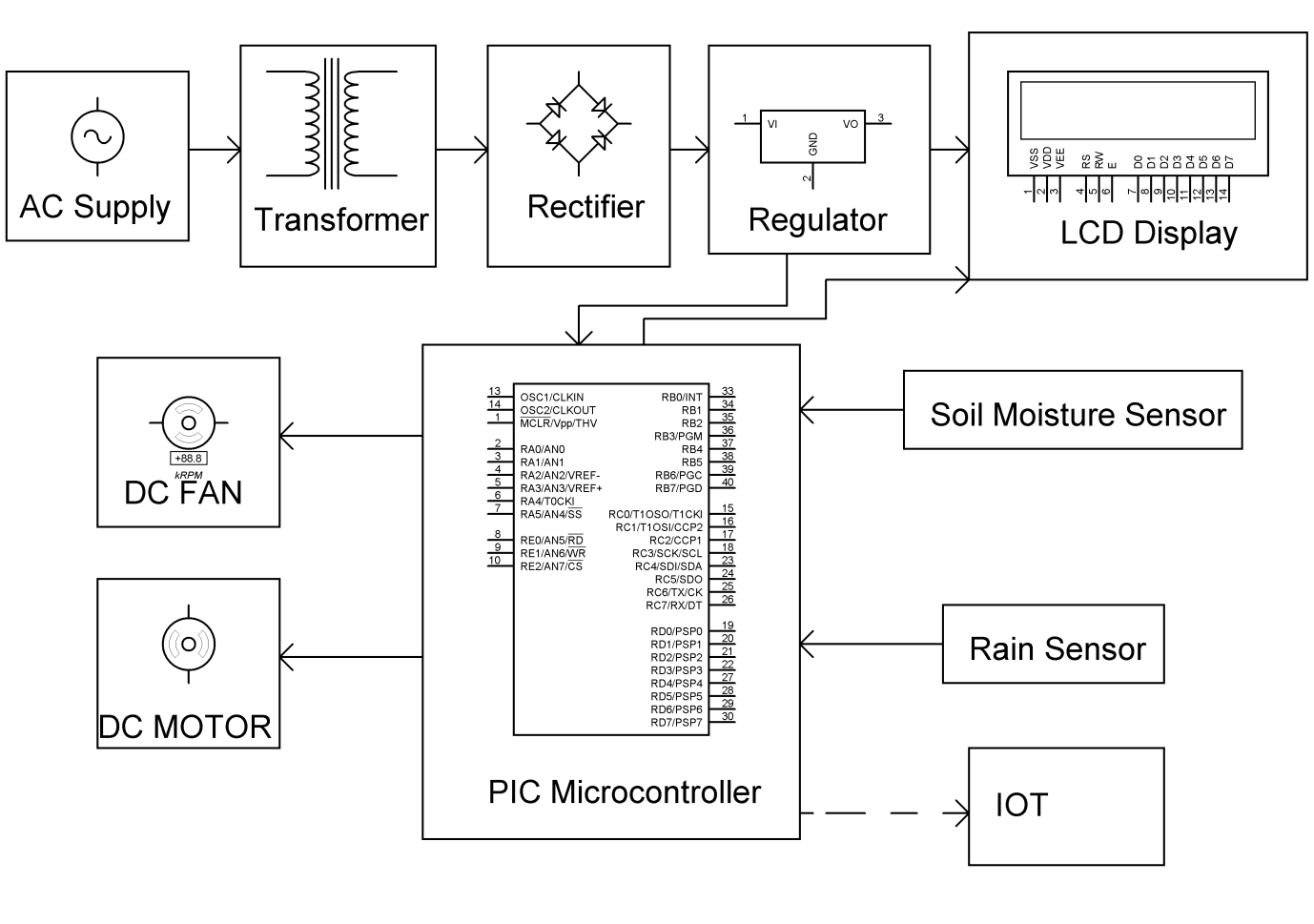 